		April 4, 2023New in CAPS® 4.41 for Tempered Air Products (TAP)Join us for a webinar covering the exciting topics below and more! New direct drive fan option for Make-Up Air models DGX & MSX Forward curved and backward inclined plenum fans have started the discontinuation process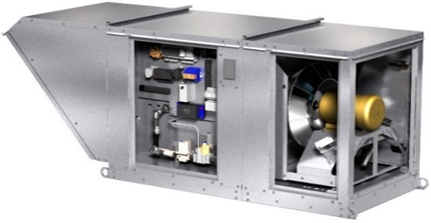 The models KSFB, KSFD, and MSF have begun the discontinuation process25 Day Quick Build options are now available for DGX and MSX H35 units New ½ hp blower motors for MiniCore-5Expanded air performance on all Mini modelsAdded FEI (Fan Energy Index) for most models All preheaters now have an extended lead timeIt’s easy to participateSelect the date and time of the webinar that you would like to attendClick the “Join meeting” link.Join meeting 1: https://greenheck.zoom.us/j/92142446691 Join meeting 2: https://greenheck.zoom.us/j/93604926424You may log on up to 5 minutes before the start of the webinar.If you have any problems logging on or if you have suggestions for future TAP topics, please contact Sam Armstrong at samuel.armstrong@greenheck.com DayDateTimeMeeting IDTuesdayApril 4    1:00 PM CDT921 4244 6691Double-click icon to add to calendar ThursdayApril 6  10:00 AM CDT 936 0492 6424Double-click icon to add to calendar 